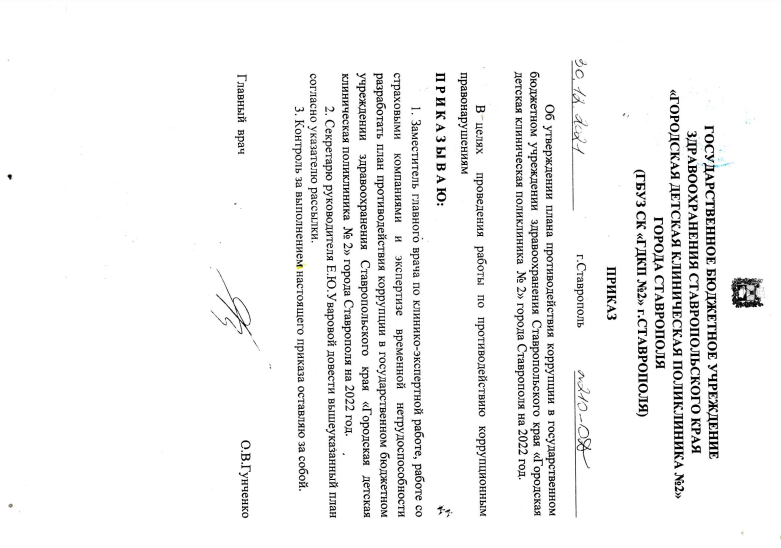 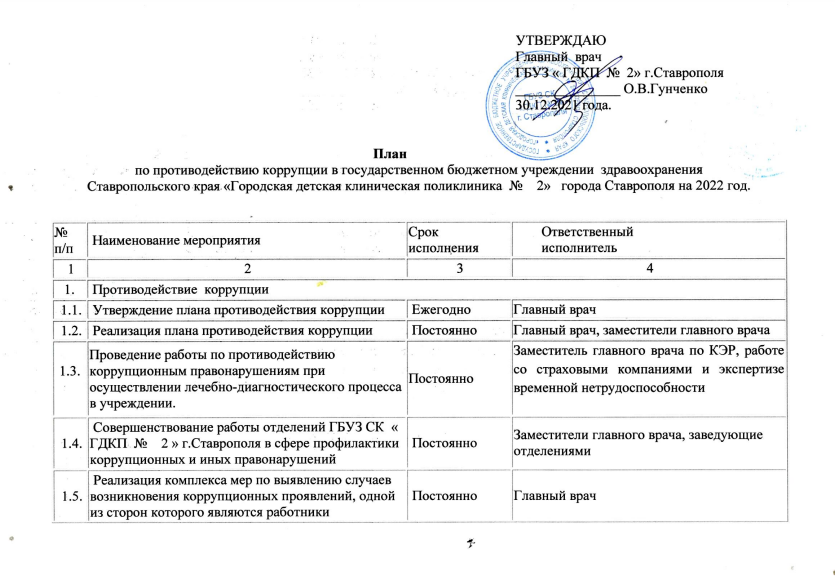  1.6. Организация обсуждения вопросов о состоянии работы по выявлению случаев коррупционных проявлений, одной из сторон которого являются лица, являющиеся работниками учреждения, принятие мер по совершенствованию работы антикоррупционной направленности ПостоянноГлавный врач, заместители главного врача, нач.отдела правового обеспечения 1.7. Осуществление комплекса организационных, разъяснительных и иных мер по соблюдению сотрудниками учреждения ограничений и запретов  и по исполнению обязанностей, установленных в целях противодействия коррупции. ПостоянноГлавный врач, заместители главного врача, нач.отдела правового обеспечения 1.8. Контроль за целевым использованием финансовых средств по всем источникам финансирования (ОМС, бюджет, предпринимательская деятельность, родовые сертификаты и др.) ПостоянноГлавный врач, заместители главного врача 1.9. Разъяснительная работа и антикоррупционная пропаганда ПостоянноЗаместитель главного врача по КЭР, работе со страховыми компаниями и экспертизе временной нетрудоспособности, нач.отдела правового обеспечения1.10.Распространение информационных материалов для населения: размещение памяток для граждан об общественно-опасных последствиях проявления коррупцииПостоянноЗаместитель главного врача по КЭР, работе со страховыми компаниями и экспертизе временной нетрудоспособности, заведующие структурными подразделениями1.11.Организация работы по противодействию коррупционным правонарушениям в финансово-экономической сфере учреждения.ПостоянноЗаместитель главного врача по экономическим вопросам,главный бухгалтер1.12.Обеспечение контроля за проведением закупок, работ, услуг для нужд учреждения.ПостоянноГлавный бухгалтер,специалист по закупкам2.Организация проведения мониторинга правоприменения нормативных правовых актов в целях реализации антикоррупционной политики и устранения коррупциогенных факторовОрганизация проведения мониторинга правоприменения нормативных правовых актов в целях реализации антикоррупционной политики и устранения коррупциогенных факторовОрганизация проведения мониторинга правоприменения нормативных правовых актов в целях реализации антикоррупционной политики и устранения коррупциогенных факторов2.1Подготовка и внесение в установленном порядке проектов приказов, направленных на устранение коррупциогенных факторов, выявленных при мониторинге правоприменения ПостоянноГлавный врач, заместитель главного врача по КЭР, работе со страховыми компаниями и экспертизе временной нетрудоспособности3.Противодействие коррупции при размещении государственных заказов на поставку товаров, выполнение работ, и оказание услуг для нужд учрежденияПротиводействие коррупции при размещении государственных заказов на поставку товаров, выполнение работ, и оказание услуг для нужд учрежденияПротиводействие коррупции при размещении государственных заказов на поставку товаров, выполнение работ, и оказание услуг для нужд учреждения3.1Анализ Реестра недобросовестных поставщиков на рынке товаров и услугЕжемесячноСпециалист по закупкам3.2Проведение аукционов в электронной форме, запросов котировокПостоянно в течении годаСпециалист по закупкам3.3Проведение мониторинга коррупционных рисков при размещении государственных заказов на электронных торговых площадкахПостоянноСпециалист по закупкамзаместитель главного врача по экономическим вопросам 4.Организация работы по противодействию коррупционным правонарушениям при осуществлении экспертизы временной нетрудоспособности.ПостоянноЗаместитель главного врача по КЭР, работе со страховыми компаниями и экспертизе временной нетрудоспособности 5.Организация работы по противодействию коррупционным правонарушениям при осуществлении хозяйственной деятельности в учреждении.ПостоянноЗаведующий хозяйственным отделом,главный бухгалтер  6Проведение встреч с общественностью по вопросам удовлетворенности пациентов медицинской помощьюПостоянноГлавный врач, заместитель главного врача по лечебной части 7. Рассмотрение и осуществление анализа жалоб и обращений граждан по телефонам «горячей линии» или иным источникам информации по вопросам коррупционных проявлений При наличииГлавный врач, Заместитель главного врача по КЭР, работе со страховыми компаниями и экспертизе временной нетрудоспособности8.Принятие мер дисциплинарного взыскания к сотрудникам, совершившим дисциплинарные проступкипо мере необходимостиГлавный врач 9.Проведение в учреждении организационных и практических мероприятий по недопущению практики незаконного взимания денежных средств с граждан за оказанную медицинскую помощь ПостоянноЗаместитель главного врача по КЭР, работе со страховыми компаниями и экспертизе временной нетрудоспособности Нач.отдела правового обеспечения10.Проведение анкетирования пациентов, с включением вопросов незаконного взимания денежных средств с граждан за оказанную медицинскую помощь, в том числе под видом благотворительных взносов в сфере здравоохранения Ставропольского краяЕжеквартальноЗаместитель главного врача по КЭР, работе со страховыми компаниями и экспертизе временной нетрудоспособности11.Проведение занятий с заместителями главного врача и заведующими отделений по изучению нормативно правовых актов, касающихся вопросов противодействия коррупцииЕжеквартальноГлавный врач, заместитель главного врача по КЭР, работе со страховыми компаниями и экспертизе временной нетрудоспособности, нач.отдела правового обеспечения12.Размещение на информационном сайте медицинского учреждения информации, по бесплатному оказанию медицинской помощиПостоянноСистемный администратор13.Обеспечить пациентов достоверной и наглядной информацией об оказании бесплатной медицинской помощи и порядке предоставлении платных медицинских услуг.  ЕжегодноГлавный врач, заместители главного врача, заведующие отделениями14.Проведение занятий с работниками учреждения по изучению нормативно правовых актов, касающихся вопросов противодействия коррупцииЕжеквартальноЗаведующие отделениями